Załącznik nr 1 do zapytania ofertowegoMichałowice, dnia ……………………...FORMULARZ OFERTOWYI.  Dane dotyczące Wykonawcy:
Nazwa Wykonawcy:   
Adres siedziby:   
Dane kontaktowe:  
II Zobowiązania Wykonawcy:
Nawiązując do ogłoszenia dotyczącego zapytania ofertowego na przeprowadzenie szkolenia „Skuteczna dokumentacja aplikacyjna”  dla 4 Uczestników Klubu Integracji Społecznej w Michałowicach, oferuję wykonanie zamówienia za cenę:…………………………………zł brutto słownie: Oświadczam, że oferowana cena zawiera wszystkie koszty związane z realizacją przedmiotu zamówienia.(data i podpis)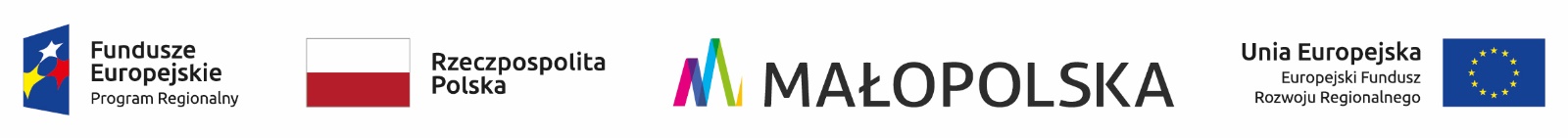 